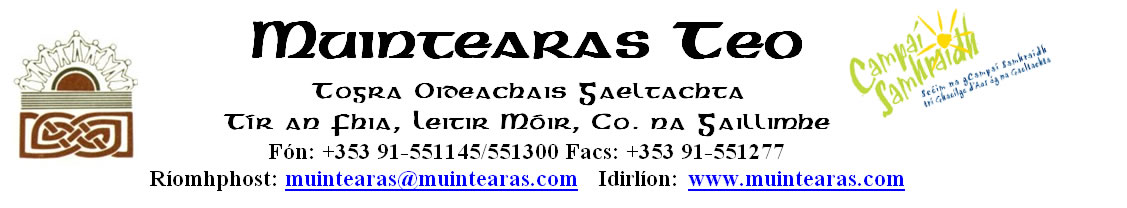 Scéim Árachais na gCampaí Samhraidh 2024Tá árachas ar fáil ó Mhuintearas d'eagraíochtaí / coistí atá ag eagrú campaí samhraidh agus atá ag déanamh iarratais faoi Scéim na gCampaí Samhraidh sa Ghaeltacht 2024, atá á riaradh ag Muintearas Teo.  Is í aidhm na scéime árachais ná deis a thabhairt d' eagraíochtaí / choistí / chumainn atá ag eagrú campa samhraidh, árachas a fháil don champa sin ar phraghas réasúnach, agus a chinntiú go bhfuil árachas cuí ag na heagraíochtaí / coistí / cumainn do na himeachtaí a bheas a reáchtáil acu.  Ní ghearrfar táille árachais ar aon champa go dtí go mbeidh an campa críochnaithe.I mbliana beidh táille in aghaidh an duine á ghearradh amach, mar seo a leanas:€5.73 an pháiste i gcomhar Dliteanas Poiblí (tobhach 5% san áireamh)€8.40 an chinnire i gcomhar Dliteanais Fostaí (tobhach 5% san áireamh)Gearrfar táille bhreise do €10 ar aon athrú ar dátaí nó ar shuíomh an champa, chun teastas nua a chur ar fail.Clúdaíonn an t-árachas gnáth-imeachtaí campaí samhraidh, ach ní chlúdaíonn sé imeachtaí uisce, caisleáin spraoi nó a leithéid, imeachtaí in ionaid eachtraíochta / súgraidh nó imeachtaí atá á soláthar ag daoine nó ag gnólachtaí proifisiúnta.  (Má tá a thuilleadh soiléiriú ag teastáil maidir leis an gclúdach árachais, is féidir é sin a phlé le Muintearas Teo.)Tá sé riachtanach cloí leis na beartais ar fad atá sonraithe i gCoinníollacha Scéim na gCampaí Samhraidh 2024, chun clúdach árachais a fháil faoin scéim seo.Más mian le bhur n-eagraíocht leas a bhaint as an scéim seo chun árachas a ghlacadh do bhur gcampa samhraidh, ní foláir é sin a chur in iúl dúinn ar an bhfoirm iarratais agus sonraí an champa a líonadh isteach.Tá sé riachtanach an t-eolas a bheith líonta isteach ina iomláine agus líon na rannpháirtithe agus cinnirí/oibrithe/oibrithe deonacha a mheastar a bheas ar an gcampa a líonadh isteach.  Maidir le líon rannpháirtithe agus cinnirí a mheastar a bheas ar an gcampa, ní foláir a mheabhrú gur eolas é seo atá ag teastáil chun an árachas a chur ar fáil. Sa chás agus go nglacann eagraíocht leis an scéim árachais agus nach n-íocfar deontas leis an gcampa faoi Scéim na gCampaí Samhraidh sa Ghaeltacht 2024, is gá costas an árachais a íoc le Muintearas Teo.